Izvor:Igram se i učim 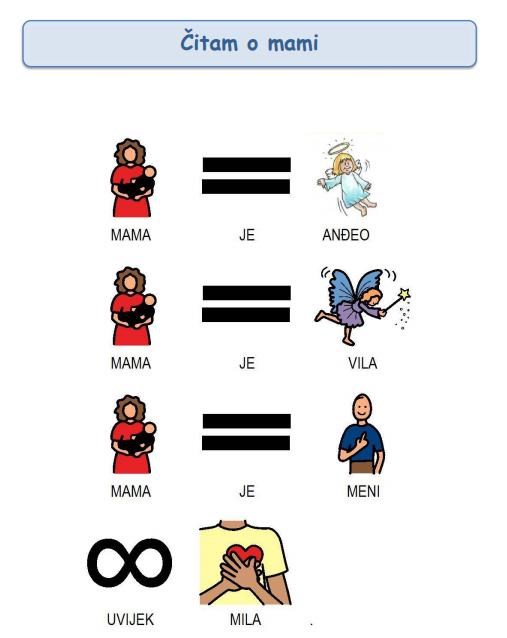 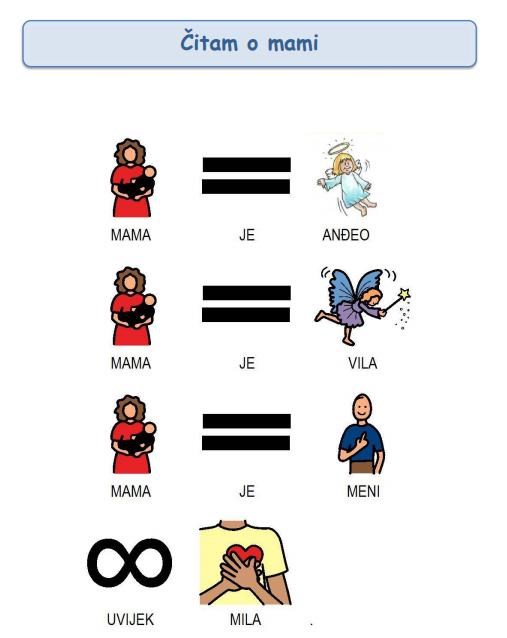 